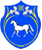 РОССИЙСКАЯ ФЕДЕРАЦИЯРЕСПУБЛИКА ХАКАСИЯШИРИНСКИЙ РАЙОНАДМИНИСТРАЦИЯ СЕЛОСОНСКОГО СЕЛЬСОВЕТАПОСТАНОВЛЕНИЕот .2021 г.                                           с. Сон                                                   №  «Об  утверждении программы «Развитие комплексной системы обращения с твёрдыми  коммунальными  отходами на территории Селосонского сельсовета»  на 2021-2023годы»   В целях обеспечения устойчивого экологического развития муниципального образования Селосонский сельсовет  в области обращения с отходами производства и потребления, охраны окружающей среды и природопользования, в соответствии со статьей 14 Федерального закона от 06.10.2003 № 131-ФЗ "Об общих принципах организации местного самоуправления в Российской Федерации", руководствуясь Уставом муниципального образования Селосонский  сельсовет , администрация Селосонского сельсоветаПОСТАНОВЛЯЕТ:Утвердить программу «Развитие комплексной системы обращения с твёрдыми коммунальными отходами на территории Селосонского сельсовета»  на 2021-2023 годы. (Приложение №1).Настоящее постановление вступает в силу после его официального опубликования (обнародования) и подлежит размещению в сети Интернет на официальном сайте Администрации. Контроль за исполнением   настоящего   постановления оставляю за собой.Глава Селосонского сельсовета                                                       И.Е.ГореловПриложение №1к постановлению администрации Селосонского сельсоветаот 2021 г. № МУНИЦИПАЛЬНАЯ ПРОГРАММА«Развитие комплексной системы обращения с твёрдыми  коммунальными отходами на территории Селосонского  сельсовета  на 2021-2022 годы»2021 г.Паспорт  муниципальной программы«Развитие комплексной системы обращения с твёрдыми коммунальными отходами на территории Селосонского сельсовета» на 2021-2023 годы1. Обоснование необходимости реализации Программы      	Селосонский сельсовет - уникальное по своим природным условиям и важнейшее по своей хозяйственной деятельности поселение.                   Одной из основных проблем Селосонского сельсовета в экологической сфере является усиливающееся по мере социально-экономического развития поселение негативное воздействие отходов производства и потребления на состояние окружающей природной среды и всех ее компонентов – воздушной среды, водных объектов, почв, недр.Результатом такого воздействия является загрязнение и деградация природных экосистем, ухудшение состояния здоровья населения, снижение инвестиционной привлекательности поселения .        Одним из источников загрязнения окружающей среды являются твердые коммунальные отходы (далее ТКО). Источниками образования ТКО являются организации и предприятия, население поселения и объекты инфраструктуры.Среднесписочная численность населения Селосонского сельсовета на 01.01.2021 составляет 805 человек. В настоящее время  системой регулярного сбора и вывоза ТКО территория поселения не охвачена.          В связи с недостаточной организацией системы сбора и вывоза ТКО ежегодно увеличивается количество стихийных свалок в лесополосах и на полях, вдоль дорог, все больше захламляется территория населенного пункта и прилегающая к нему площадь, места массового отдыха. Учет таких свалок не ведется.          Для увеличения процента охвата населения Селосонского сельсовета системой сбора и вывоза ТКО необходимо приобретение  спецтехники (мусоровозов), строительство контейнерных площадок и установка контейнеров.          Таким образом, к основным проблемам в сфере обращения с ТКО в Селосонского сельсовета относятся следующие:недостаточная  нормативная правовая и методическая база обращения  с ТКО;отсутствие механизма взимания платы с населения за оказание услуг по сбору и вывозу ТКО;низкая экологическая  культура населения и слабая информированность населения по вопросам  обращения с ТКО.недостаточный охват населения, проживающего в частном секторе и хозяйствующих субъектов услугами по сбору и вывозу  ТКО.           Одним из основных направлений решения проблем, связанных с обращением ТКО на территории Селосонского сельсовета, является использование программного метода путем принятия и реализации муниципальной  программы «Развитие комплексной системы обращения с твёрдыми коммунальными отходами на территории Селосонского сельсовета на 2021-2023 годы (далее Программа).Программа ориентирована на следующих участников связанных с образованием и обращением с ТКО:объекты коммунальной инфраструктуры;организации всех форм собственности; территориальное общественное самоуправление;население.          Реализация Программы будет основываться на следующих принципах:доступность услуг по сбору и вывозу ТКО для населения;модернизация инфраструктуры обращения с ТКО;пропаганда и вовлечение населения в процесс цивилизованного обращения с ТКО.Мероприятия Программы направлены на решение стратегических целей Администрации Селосонского сельсовета по сохранению окружающей среды и обеспечению качества экологических условий жизни населения, привлечению инвестиций в сектор обращения с ТКО.2. Целевые показатели выполнения Программы          Целью Программы является создание экологически безопасной и экономически эффективной комплексной системы обращения с твердыми коммунальными  отходами на территории Селосонского сельсовета. Для  достижения основной цели Программы необходимо достичь определенных целевых показателей.Прогнозируемые целевые показатели Программы приведены в Приложении 1 к муниципальной  программе «Развитие комплексной системы обращения с твёрдыми коммунальными отходами на территории Селосонского сельсовета» на 2021-2023 годы.3. Перечень основных мероприятий Программы          Основные мероприятия, в рамках реализации Программы приведены в Приложении 2 к муниципальной  программе «Развитие комплексной системы обращения с твёрдыми коммунальными отходами на территории Селосонского сельсовета на 2021-2023 годы.Мероприятия  Программы финансируются за счет средств:-   Федерального Бюджета;Бюджета Республики Хакасия;Бюджет Селосонского сельсовета;Внебюджетных источников (частные инвестиции).4. Механизм реализации Программы   	Реализация  Программы будет происходить через систему мероприятий, которые должны обеспечить выполнение поставленных задач и достижение запланированных  целевых показателей.       	Администрации Селосонского сельсовета:организуют реализацию мероприятий, связанных с разработкой (корректировкой)  схем обращения с ТКО   на территории поселения;организуют реализацию мероприятий, связанных с модернизацией инфраструктуры обращения с ТКО (устройство бункерных площадок, закупка бункеров, межевание земельных участков), с проведением  сбора ТКО и с повышением экологической культуры и степени вовлечённости населения в вопросы  обращения с ТКО.    	Выполнение мероприятий Программы предполагает наладить комплексную систему сбора путем накопления ТКО населением в бункерах с последующим сбором и транспортировкой на  межмуниципальный полигон для захоронения ТКО силами регионального оператора.Разработчик Программы:в соответствии с установленным порядком разрабатывает предложения по внесению изменений в Программу, в том числе в части содержания мероприятий, назначения исполнителей, объёмов и источников финансирования Программы;обобщает и анализирует ход реализации мероприятий Программы, использование бюджетных средств.Исполнители Программы:осуществляют организацию информационной и разъяснительной работы, направленной на освещение цели и задач реализуемых мероприятий.       	   Исполнители программных мероприятий несут ответственность за своевременное выполнение Программы, достижение результатов, рациональное использование выделенных бюджетных средств, за достоверность представляемых сведений о финансировании и реализации Программы.5. Контроль за ходом реализации Программы  	Контроль за целевым использованием средств  бюджетов, направленных на реализацию Программы, осуществляется в соответствии с действующим законодательством.  	Контроль за реализацией Программы осуществляет глава Селосонского сельсовета.  	Информация о Программе и ходе её реализации размещается на сайте Администрации Селосонского сельсовета.6. Оценка эффективности реализации программыВ результате реализации программных мероприятий предусматривается создать в 2021 году все необходимые условия для устойчивого функционирования комплексной системы обращения с твердыми коммунальными отходами в Селосонском сельсовете.         	Оценка выполнения Программы будет производиться путём сравнения фактически достигнутых целевых показателей с плановыми целевыми показателями хода реализации Программы.Приложение  1к  муниципальной программе «Развитиекомплексной системы обращения с твёрдыми коммунальными отходами на территории Селосонского сельсовета на 2021-2023 годыЦелевые показатели в рамках реализации муниципальной программы «Развитие комплексной системы обращения с твёрдыми коммунальными отходами на территории Селосонского сельсовета 2021-2023 годы                                                                                                                                                                                    Приложение  2к  муниципальной программе «Развитиекомплексной системы обращения с твёрдыми коммунальными отходами на территории Селосонского сельсовета на 2021-2023 годыП е р е ч е н ь
основных мероприятий,  в рамках реализации муниципальной программы «Развитие комплексной системы обращения с твёрдыми коммунальными отходами на территории Селосонского сельсовета на 2021-2023 годыНаименование ПрограммыПрограмма «Развитие комплексной системы обращения с твёрдыми коммунальными отходами на территории Селосонского сельсовета»  на 2021-2023 годы. (далее - Программа)Заказчик ПрограммыАдминистрация Селосонского сельсовета Ширинского района Республики ХакасияРазработчик ПрограммыАдминистрация Селосонского сельсовета Ширинского района Республики ХакасияИсполнитель ПрограммыАдминистрация Селосонского сельсовета Ширинского района Республики ХакасияЦель и задачи Программы, важнейшие целевые показателиЦелью является создание экологически безопасной и экономически эффективной системы обращения с твёрдыми коммунальными  отходами (далее ТКО)  на территории Администрация Селосонского сельсовета Ширинского района Республики Хакасия;Задачи:-совершенствование нормативной правовой и методической базы в сфере обращения с ТКО;- организация системы сбора и вывоза ТКО на территории поселения;- модернизация инфраструктуры обращения с ТКО;- ликвидация стихийных свалок;-создание условий для повышения экологической культуры и степени вовлеченности населения в вопросы  обращения с ТКО.- Строительство 30 площадок накопления  твердых коммунальных отходов,Целевые показатели приведены в Приложении 1 к ПрограммеСроки  реализации Программы 2021-2023 годыПеречень основных мероприятийПеречень основных мероприятий изложен в Приложении 2 к ПрограммеОбъёмы и источники финансированияОбщая потребность  в  финансовых   средствах: 2 140 322 рублей,в том числе:Федеральный бюджет: 1 481 143 рублей:2021 год -  566274 рублей;2022 год – 566274 рублей;2023 год – 348595 рублей.Бюджет Республики Хакасия: 14 000 рублей, что составляет 1% софинансирования от потребности:2021 год -  5000 рублей;2022 год – 5000 рублей;2023 год – 4000 рублей.Бюджет Селосонского сельсовета: 608 180 рублейчто составляет 30% софинансирования от потребности:2021 год – 229139,90  рублей;2022 год – 229139,90 рублей;2023 год – 149400 рублей.Внебюджетные источники: 37 000рублей:2021 год - 16000  рублей;2021 год – 16000 рублей;2022 год – 5000 рублей.Ожидаемые конечные результаты реализации Программы- обеспечение доступности услуг по сбору и вывозу ТКО для населения поселения;- проведение модернизации инфраструктуры в сфере обращения с ТКО;- повышение экологической культуры и степени вовлеченности населения в сферу безопасного обращения ТКО;- улучшение  санитарного состояния территории Селосонского сельсовета Ширинского района Республики Хакасия- Строительство 30 площадок накопления  твердых коммунальных отходов, - ликвидация несанкционированных свалок, Система организации контроля за исполнением ПрограммыКонтроль за реализацией Программы,                                           осуществляют глава Селосонского сельсовета Ширинского района Республики Хакасия№ п/пНаименование показателяЕдиница измеренияЗначение показателя за 2021 год Всего на конец реализации Программы 2023 год№ п/пНаименование показателяЕдиница измеренияЗначение показателя за 2021 год Всего на конец реализации Программы 2023 год1. Количество разработанных и утвержденных схем обращения с ТКО в поселенииед.112.Охват населения системой регулярного сбора и вывоза ТКОпроцентов01003.Строительство 30 площадок накопления  твердых коммунальных отходов, шт.030№ п/пНаименование мероприятий ИсполнительВсего рублейв т.ч. на средства:  в т.ч. на средства:  в т.ч. на средства:  в т.ч. на средства:  № п/пНаименование мероприятий ИсполнительВсего рублейФедеральный бюджетБюджет Республики ХакасияБюджета Селосонского сельсоветаВнебюджетные источники3Организация и проведение публичных мероприятий, посвященных актуальной проблеме безопасного обращения с ТКО, способствующих экологическому  воспитанию населения Администрация Селосонского сельсовета-----2Строительство 30 площадок накопления  твердых коммунальных отходовАдминистрация Селосонского сельсовета2 140 3221 481 14314 000608 18037000Всего2 140 3221 481 14314 000608 18037000